IDENTIFICAÇÃO E DESCRIÇÃOTítulo Provisório do Trabalho Portal Cidadão: Aproximando o Cidadão e o Poder PúblicoProblemaCom o crescimento acelerado das cidades e de suas populações, aumenta-se naturalmente a quantidade de incidentes urbanos. Ao mesmo tempo, o poder público possui dificuldades para atender todas as demandas da sua população, o que cria um distanciamento entre a percepção dos indivíduos e a dos gestores das cidades sobre os pontos de melhoria a serem implementados. Assim, há uma necessidade de uma ferramenta ágil para auxiliar na comunicação e aproximar órgãos públicos e cidadãos. Essa ferramenta também poderia facilmente auxiliar na administração urbana, fazendo com que a população tenha uma participação mais ativa nos relatos de problemas existentes e na participação da solução deles. Este trabalho propõe o desenvolvimento de um sistema em nuvem multiplataforma e de simples utilização, que possibilita a aproximação entre os cidadãos e o poder público. O projeto proposto visa facilitar essa relação, com o objetivo de melhorar a gestão dos órgãos públicos e a qualidade de vida dos cidadãos, utilizando-se da tecnologia para implementar medidas de cidades inteligentes na sociedade. Descrição do SoftwareA proposta é desenvolver uma plataforma em nuvem, composta por um sistema Web e um aplicativo para dispositivos móveis. Ao acessar o Portal Cidadão, seja via Web ou aplicativo, o usuário pode visualizar em tempo real, no mapa da cidade, as reclamações, sugestões e elogios em qualquer ponto da cidade. Cidadãos cadastrados podem criar suas próprias postagens e interagir com outras postagens, contribuindo para uma rede colaborativa de melhorias na cidade. Usuários administradores podem gerenciar postagens para evitar abusos do sistema, enquanto usuários de órgãos públicos ganham um painel de controle que auxilia a visualização de ocorrências, para repassá-las aos departamentos responsáveis e resolvê-las no sistema, dando um rápido e eficiente retorno ao contribuinte. Já no aplicativo móvel, o cidadão possui ainda mais praticidade para efetuar as contribuições para a cidade, sendo utilizados os periféricos de seu telefone celular como câmera e GPS de alta precisão para a inserção de novas postagens na plataforma.  Requisitos Funcionais ou Histórias de UsuárioDesenvolver uma API em nuvem capaz de permitir ao seu administrador realizar operações de CRUD e classificação de usuários, CRUD de tipos de postagens, CRUD de indicadores; capaz de permitir ao seus usuários a inserção, edição ou exclusão de postagens; e capaz de permitir ao poder público o acesso a dados de indicadores e atendimento a solicitações dos usuários.Gerenciar e armazenar dados provenientes dos usuários em um sistema de banco dados, de forma confiável e segura; Desenvolver uma interface frontend para a Web, disponibilizando-a para acesso dos usuários a partir de navegadores, de forma a prover a solução proposta na sua forma completa e com todas as suas funcionalidades; Desenvolver e integrar o sistema com um aplicativo para dispositivos móveis, a fim de disponibilizar a ferramenta construída em dispositivos Android; Propor e utilizar indicadores que auxiliem o poder público na tomada decisão estratégica para a melhoria contínua da qualidade de vida dos cidadãos; Desenvolver um dashboard que facilite a visualização dos indicadores pelo poder público.PROPONENTESNome: Aluno AGRR: XXXXXXXXE-mail: alunoA@email.com.brNome: Aluno BGRR: XXXXXXXXE-mail: alunoB@email.com.brORIENTADORProf(a). XXXXXXXXXXX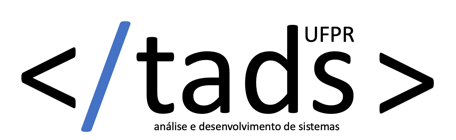 Proposta de Trabalho de Conclusão de Curso (TCC)